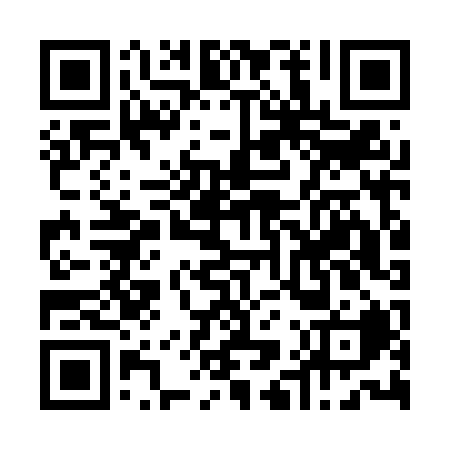 Ramadan times for Ala di Stura, ItalyMon 11 Mar 2024 - Wed 10 Apr 2024High Latitude Method: Angle Based RulePrayer Calculation Method: Muslim World LeagueAsar Calculation Method: HanafiPrayer times provided by https://www.salahtimes.comDateDayFajrSuhurSunriseDhuhrAsrIftarMaghribIsha11Mon5:125:126:5012:414:436:326:328:0412Tue5:105:106:4812:404:446:336:338:0613Wed5:085:086:4612:404:456:356:358:0714Thu5:065:066:4512:404:466:366:368:0915Fri5:045:046:4312:404:476:376:378:1016Sat5:025:026:4112:394:486:396:398:1217Sun5:005:006:3912:394:496:406:408:1318Mon4:584:586:3712:394:506:416:418:1419Tue4:564:566:3512:384:516:426:428:1620Wed4:544:546:3312:384:526:446:448:1721Thu4:524:526:3112:384:536:456:458:1922Fri4:504:506:2912:384:546:466:468:2023Sat4:484:486:2812:374:556:486:488:2224Sun4:454:456:2612:374:566:496:498:2325Mon4:434:436:2412:374:576:506:508:2526Tue4:414:416:2212:364:586:526:528:2627Wed4:394:396:2012:364:596:536:538:2828Thu4:374:376:1812:365:006:546:548:2929Fri4:354:356:1612:355:016:556:558:3130Sat4:324:326:1412:355:026:576:578:3231Sun5:305:307:121:356:037:587:589:341Mon5:285:287:111:356:047:597:599:362Tue5:265:267:091:346:058:018:019:373Wed5:245:247:071:346:058:028:029:394Thu5:215:217:051:346:068:038:039:405Fri5:195:197:031:336:078:048:049:426Sat5:175:177:011:336:088:068:069:447Sun5:155:156:591:336:098:078:079:458Mon5:125:126:581:336:108:088:089:479Tue5:105:106:561:326:118:098:099:4910Wed5:085:086:541:326:128:118:119:50